Publicado en Madrid el 02/12/2021 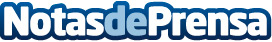 "Esta Navidad celebramos que volvemos", el nuevo anuncio de El AlmendroEl Almendro vuelve con un spot que narra una historia cercana y especial, protagonizada por Lolita Flores y sus hijos la actriz Elena Furiase y el músico Guillermo Furiase, en el que el tradicional jingle "Vuelve a casa por Navidad" ha sido versionado a un ritmo más actual y cercano.
Con esta campaña, El Almendro celebra que vuelve a acompañarnos en los momentos especialesDatos de contacto:Autor914115868Nota de prensa publicada en: https://www.notasdeprensa.es/esta-navidad-celebramos-que-volvemos-el-nuevo Categorias: Gastronomía Marketing Televisión y Radio Consumo http://www.notasdeprensa.es